Ministero dell’IstruzioneISTITUTO COMPRENSIVO COMO REBBIO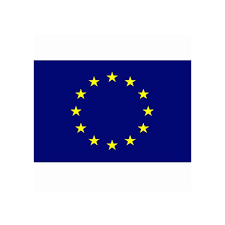 ANNO SCOLASTICO  2020/21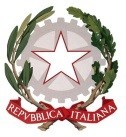 Scuola secondaria di I grado:”A.Fogazzaro”RELAZIONE FINALE DEL CONSIGLIO DI CLASSE(I-II)________COORDINATORE /TRICE   PROF./SSA__________________________________________________RELAZIONE FINALE CLASSE…………..A.S.……….1. COMPOSIZIONE DELLA CLASSE A FINE ANNO SCOLASTICO2. SITUAZIONE FINALE – AMBITO COMPORTAMENTALEBreve presentazione della situazione della classe con riferimento a: situazione inziale;eventuali problematiche merse nel corso dell’anno scolastico;interventi posti in essere e monitoraggio degli stessi;situazione finale.3. SITUAZIONE FINALE – AMBITO COGNITIVO4. OBIETTIVI GENERALI DI APPPRENDIMENTOTutti i docenti hanno affrontato la propria attività mirando al raggiungimento dei seguenti obiettivi.Adoperare il sapere (le conoscenze) e il fare (abilità) come occasioni per sviluppare armonicamente la personalità degli allievi in tutte le direzioni (etiche, religiose, sociali, intellettuali, affettive, operative, creative ecc...) e per consentire loro di agire in maniera matura e responsabile. Acquisire un'immagine sempre più chiara ed approfondita della realtà sociale, riconoscere le attività tecniche con cui l’uomo provvede alla propria sopravvivenza e trasforma le proprie condizioni di vita, comprendere il rapporto che intercorre fra le vicende storiche ed economiche, le strutture istituzionali e politiche, le aggregazioni sociali e la vita e le decisioni del singolo.Favorire l’iniziativa del soggetto per un adeguato sviluppo fisico, psichico e intellettuale, ponendolo nelle condizioni di definire e conquistare la propria identità di fronte agli altri e di rivendicare un proprio ruolo nella realtà sociale, culturale e nel futuro professionale. Promuovere la scoperta di sé, della cultura e dell’arte, del mondo in generale (contatti, scambi, scoperte, ecc.) e della produzione umana in particolare, attraverso l’incontro con i diversi ambienti della produzione tecnica o intellettuale.Accompagnare il preadolescente nella sua maturazione globale fino alle soglie dell’adolescenza.Rimuovere gli effetti negativi dei condizionamenti sociali, in maniera tale da permettere il superamento delle situazioni di svantaggio culturale e favorire il massimo sviluppo di ciascuno e di tutti.Dedicare attenzione alla persona; valorizzare, senza mai omologare o peggio deprimere; rispettare gli stili individuali di apprendimento; incoraggiare e orientare; creare confidenza; correggere con autorevolezza quando è necessario; sostenere; condividere. Trasformare conoscenze e abilità in competenze personali.Tratto dalle “Indicazioni nazionali - Scuola Secondaria di 1° grado”.Per gli obiettivi specifici di apprendimento si fa riferimento alla documentazione prodotta dai singoli docenti.5. LIVELLI RAGGIUNTI NELLE SINGOLE DISCIPLINE E NELLE DIVERSE ATTIVITA’Si fa riferimento alle relazioni finali dei singoli docenti allegate al presente documento. 6. ATTIVITA’ PROGETTUALI EFFETTIVAMENTE SVOLTE7. METODOLOGIESono state messe in atto le seguenti metodologie.□ Metodo induttivo  			□ Metodo deduttivo 			□ Metodo scientifico □ Lezione frontale			□ Lezione dialogata			□ Conversazione/dibattito□ Lavoro a coppie o di gruppo	             □ Ricerche individuali e/o di gruppo 	□ Altro: Durante la DAD:   □ Lezioni sincrone e asincrone  	□ Videolezioni registrate        □ Classi virtuali8. STRUMENTISono stati utilizzati i seguenti strumenti.□ Libri di testo  	□ Testi di consultazione 	□ Audiovisivi, cd-rom, dvd  	□ Aula informatica 					□ Lavagna digitale (LIM) in classe	□ Siti e pagine web, documenti digitali in rete 	             □ Altro: Durante la DAD:   □ Utilizzo degli strumenti digitali messi a disposizione (es. Gsuite, google meet, registro elettronico)9. VERIFICA DEGLI APPRENDIMENTISono state somministrate le seguenti tipologie di prove secondo le scadenze sotto indicate.1. Modalità / tipologia di prova□ Interrogazioni  	□ Conversazioni/dibattiti 		□ Esercitazioni individuali e collettive □ Relazioni 		□ Prove scritte  			             □ Prove tecnico-pratiche□ Test INVALSI	□ Cloze test 				□ Test a risposta multiplaDurante la DAD: Partecipazione alle lezioni, collaborazione con i compagni, esecuzione e puntualità nella restituzione dei compiti, modalitaà di partecipazione alla videolezione.2. Tempi10. CRITERI DI VALUTAZIONELa valutazione è stata sia formativa sia sommativa e – per tutti i docenti e per tutte le attività – ha tenuto conto dell’evoluzione rispetto al livello di partenza e alla partecipazione durante la DAD.11. RAPPORTI CON LE FAMIGLIESono state messe in atto le seguenti modalità.Nelle ore di colloquio individuale mattutino.Su convocazione telefonica da parte del docente.	Su convocazione scritta da parte del docente / del Consiglio di classe.								PER IL CONSIGLIO DI CLASSE								IL DOCENTE COORDINATORE 								Prof_______________________________

								Visto LA DIRIGENTE SCOLASTICA								Prof. Daniela De Fazio								______________________________________
								Como, _____________ALLEGATI1. Relazioni finali dei singoli docenti per le singole discipline e per tutte le attività di recupero – potenziamento e laboratoriali.Totale alunniMaschiFemmineRipetentiStranieriLegge 104DSA eBESNumeroLivelli raggiunti negli ambiti disciplinariLivelli raggiunti negli ambiti disciplinariLivelli raggiunti negli ambiti disciplinariInterventi effettuatiArea umanisticaArea tecnico scientificaArea artistica espressivaInterventi effettuatiConoscenze proficuamente acquisite, abilità sicure, 
 piena padronanza dei linguaggi specifici; 
 affidabili ed autonomi nell’impegno (VOTO 10)Conoscenze proficuamente acquisite, abilità sicure, 
 piena padronanza dei linguaggi specifici; 
 affidabili ed autonomi nell’impegno (VOTO 10)Conoscenze proficuamente acquisite, abilità sicure, 
 piena padronanza dei linguaggi specifici; 
 affidabili ed autonomi nell’impegno (VOTO 10)Affinamento delle capacità individuali; approfondimento dei contenuti; stimolo alla ricerca e allo spirito critico.AltroAlunni n° _______Alunni n° _______Alunni n° _______Affinamento delle capacità individuali; approfondimento dei contenuti; stimolo alla ricerca e allo spirito critico.AltroConoscenze validamente acquisite, abilità sicure; 
 buona padronanza dei linguaggi specifici; 
 affidabili ed autonomi nell’impegno (VOTO 9)Conoscenze validamente acquisite, abilità sicure; 
 buona padronanza dei linguaggi specifici; 
 affidabili ed autonomi nell’impegno (VOTO 9)Conoscenze validamente acquisite, abilità sicure; 
 buona padronanza dei linguaggi specifici; 
 affidabili ed autonomi nell’impegno (VOTO 9)Affinamento delle capacità individuali; approfondimento dei contenuti; stimolo alla ricerca e allo spirito critico.AltroAlunni n° _______Alunni n° _______Alunni n° _______Affinamento delle capacità individuali; approfondimento dei contenuti; stimolo alla ricerca e allo spirito critico.AltroConoscenze e abilità valide; 
 discreta padronanza dei linguaggi specifici;
 autonomi nell’impegno (VOTO 8)Conoscenze e abilità valide; 
 discreta padronanza dei linguaggi specifici;
 autonomi nell’impegno (VOTO 8)Conoscenze e abilità valide; 
 discreta padronanza dei linguaggi specifici;
 autonomi nell’impegno (VOTO 8)Estensione delle capacità individuali; approfondimento dei contenuti; stimolo alla ricerca; affinamento del metodo di studio.AltroAlunni n° _______Alunni n° _______Alunni n° _______Estensione delle capacità individuali; approfondimento dei contenuti; stimolo alla ricerca; affinamento del metodo di studio.AltroConoscenze ed abilità buone; 
 sufficiente padronanza dei linguaggi specifici;
 necessitano, a volte, di chiarimenti (VOTO 7)Conoscenze ed abilità buone; 
 sufficiente padronanza dei linguaggi specifici;
 necessitano, a volte, di chiarimenti (VOTO 7)Conoscenze ed abilità buone; 
 sufficiente padronanza dei linguaggi specifici;
 necessitano, a volte, di chiarimenti (VOTO 7)Estensione delle capacità individuali; approfondimento dei contenuti; stimolo alla ricerca e ad un maggiore impegno; consolidamento del metodo di studio.AltroAlunni n° _______Alunni n° _______Alunni n° _______Estensione delle capacità individuali; approfondimento dei contenuti; stimolo alla ricerca e ad un maggiore impegno; consolidamento del metodo di studio.AltroConoscenze ed abilità sufficienti;
 mediocre padronanza dei linguaggi specifici;
difficoltà nel metodo di studio (VOTO 6)Conoscenze ed abilità sufficienti;
 mediocre padronanza dei linguaggi specifici;
difficoltà nel metodo di studio (VOTO 6)Conoscenze ed abilità sufficienti;
 mediocre padronanza dei linguaggi specifici;
difficoltà nel metodo di studio (VOTO 6)Rafforzamento delle capacità individuali con esercitazioni guidate e graduate in classe; gratificazioni; stimolo ad un maggiore impegno; affinamento dell’organizzazione del lavoro.AltroAlunni n° _______Alunni n° _______Alunni n° _______Rafforzamento delle capacità individuali con esercitazioni guidate e graduate in classe; gratificazioni; stimolo ad un maggiore impegno; affinamento dell’organizzazione del lavoro.AltroConoscenze ed abilità carenti o lacunose;
scarsa padronanza dei linguaggi specifici;
metodo di lavoro da acquisire (VOTO 5)Conoscenze ed abilità carenti o lacunose;
scarsa padronanza dei linguaggi specifici;
metodo di lavoro da acquisire (VOTO 5)Conoscenze ed abilità carenti o lacunose;
scarsa padronanza dei linguaggi specifici;
metodo di lavoro da acquisire (VOTO 5)Studio assistito in classe; adeguamento dei tempi di assimilazione; gratificazione; stimolo ad un impegno adeguato ed al raggiungimento di un metodo di studio razionale.AltroAlunni n° _______Alunni n° _______Alunni n° _______Studio assistito in classe; adeguamento dei tempi di assimilazione; gratificazione; stimolo ad un impegno adeguato ed al raggiungimento di un metodo di studio razionale.Altro
Conoscenze ed abilità ampiamente lacunose; limitata padronanza dei linguaggi specifici;
metodo di lavoro non acquisito (VOTO 4-0)
Conoscenze ed abilità ampiamente lacunose; limitata padronanza dei linguaggi specifici;
metodo di lavoro non acquisito (VOTO 4-0)
Conoscenze ed abilità ampiamente lacunose; limitata padronanza dei linguaggi specifici;
metodo di lavoro non acquisito (VOTO 4-0)Studio assistito in classe; corsi di recupero individualizzati; adeguamento dei tempi di assimilazione; stimolo ad un impegno adeguato ed al raggiungimento di un metodo di studio razionale.AltroAlunni n° _______Alunni n° _______Alunni n° _______Studio assistito in classe; corsi di recupero individualizzati; adeguamento dei tempi di assimilazione; stimolo ad un impegno adeguato ed al raggiungimento di un metodo di studio razionale.AltroCasi particolariCasi particolariCasi particolariCasi particolariAlunni Legge 104  
Alunni DSA certificatiAlunni BES  
Alunni n° ______Altro Alunni Legge 104  
Alunni DSA certificatiAlunni BES  
Alunni n° ______Altro Alunni Legge 104  
Alunni DSA certificatiAlunni BES  
Alunni n° ______Altro Studio assistito in classe; adeguamento dei tempi di assimilazione e dei contenuti; utilizzo di strumenti specifici.ProgettiUscite didattiche e visite d'istruzionePartecipazione a concorsi e manifestazioniAltre attività anche in orario extrascolasticoTipologiaTipologiaOraleScrittoFrequenzaIn itinere□□□FrequenzaA conclusione dell'unità di apprendimento□□□FrequenzaA conclusione del quadrimestre□□□NumeroUna al mese□□□NumeroDue al mese□□□NumeroUna a quadrimestre□□□NumeroDue a quadrimestre□□□NumeroTre a quadrimestre□□□1. CAPACITA’ DI AFFRONTARE LA PROVA1. CAPACITA’ DI AFFRONTARE LA PROVA2. CAPACITA’ DI ESPOSIZIONE DI UN CONTENUTO2. CAPACITA’ DI ESPOSIZIONE DI UN CONTENUTOSostiene la prova in modo sicuro e disinvolto10Espone con chiarezza e proprietà e si avvale di buone competenze informatiche10Sostiene la prova in modo sereno ed equilibrato9Espone con chiarezza e proprietà9Affronta la prova con tranquillità8Espone con discreta chiarezza, ma non sempre con proprietà8Affronta la prova con qualche esitazione7Espone con chiarezza, ma in forma elementare7Si mostra timido e insicuro6Espone in forma contorta e frammentaria6Si mostra confuso5Espone solo se guidato/a e sollecitato/a con domande5Non riesce a sostenere la prova4 – 0Non riesce ad esporre4 – 03. GRADO DI ASSIMILAZIONE DELLE CONOSCENZE3. GRADO DI ASSIMILAZIONE DELLE CONOSCENZE4. CAPACITA’ DI OPERARE COLLEGAMENTI4. CAPACITA’ DI OPERARE COLLEGAMENTIOttimo10Sa individuare agevolmente nessi logici e spaziare in contesti diversi10Più che buono9Sa individuare nessi e fare collegamenti anche di natura interdisciplinare9Buono8Opera collegamenti anche di natura interdisciplinare8Discreto7Opera semplici collegamenti anche di natura interdisciplinare7Limitato6Solo se guidato/a, è in grado di cogliere semplici collegamenti6Scarso5Guidato/a, non riesce ad operare semplici collegamenti5Minimo4 – 0Guidato/a, non riesce ad operare neppure semplici collegamenti4 – 0 5. CAPACITA’ CRITICA5. CAPACITA’ CRITICA6. COMPETENZE DI BASE MATURATE6. COMPETENZE DI BASE MATURATEDimostra ottime capacità di rielaborazione, di riflessione e di critica10Eccellenti10Mostra buone capacità di rielaborazione, di riflessione e di critica9Approfondite9Guidato/a sa fare delle riflessioni ed esprimere qualche giudizio8Mature8Formula semplici riflessioni e osservazioni7Essenziali7Si limita ad osservazioni elementari6Minime6Non formula riflessioni personali 5Lacunose5Non riesce a operare semplici distinzioni4 – 0Inadeguate4 – 0 DisciplineDocente: nome e cognome, firma1234567891011121314